Jägerschaft Ammerland e.V.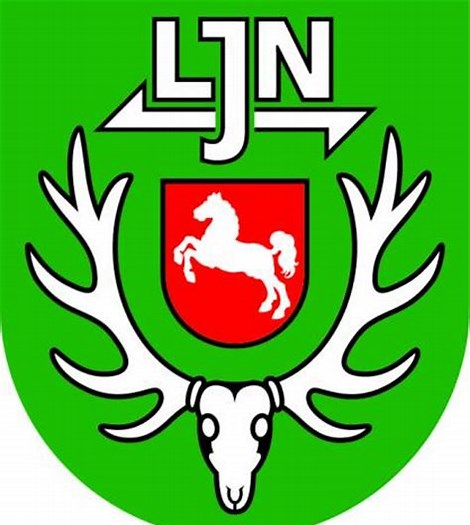 Datenbogen/Jägerinnen_________________________________________________ ________________________________Titel, Name, VornameE-Mail-AdresseHandy, TelefonnummerStraße, Hausnummer_______________ ___________________________________________________________________PLZ		 	OrtIch jage im Revier:   _____________________________________ __________⃝ eigenes RevierBei:       _____________________________________________________________Ich habe meinen Jagdschein seit: ________________________Meine Begehungstermine sind voraussichtlich (bitte 3 Vorschläge):______________________       ________________________     ______________________________⃝    Ich bin dabei und gestatte der Jägerschaft Ammerland e.V. diese Daten für das Projekt           zu verwenden.⃝    Ich bin damit einverstanden, dass Fotos, die im Projekt von mir oder/ und einer Gruppe              in meinem Beisein gemacht werden, veröffentlicht werden dürfen.⃝    Diese Erklärung kann ich nach der neuen DS-GVO jederzeit widerrufen._____________  ______________________________________Datum, Ort und Unterschrift